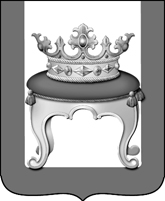  АДМИНИСТРАЦИЯ КАЛИНИНСКОГО МУНИЦИПАЛЬНОГО округаТВЕРСКОЙ ОБЛАСТИ ПОСТАНОВЛЕНИЕ от 21.06.2024                                                                                                                          № 2496ТверьОб учреждении наград Главы Калининского муниципального округа Тверской области В соответствии с Решением Думы Калининского муниципального округа Тверской области от 25.12.2023 № 131 «Об утверждении Положения о наградах в Калининском муниципальном округе Тверской области», в целях поощрения граждан, организаций и трудовых коллективов организаций за деятельность, направленную на благо Калининского округа и его жителей, постановляет:1. Учредить следующие награды Калининского муниципального округа Тверской области:- Почетный знак «За заслуги перед Калининским муниципальным округом»;- Почетная грамота Главы Калининского муниципального округа Тверской области;-  Благодарность Главы Калининского муниципального округа Тверской области;- Благодарственное письмо Главы Калининского муниципального округа Тверской области.2. Утвердить Положение об условиях и порядке награждения наградами Главы Калининского муниципального округа Тверской области (приложение).3. Признать утратившим силу постановление администрации Калининского муниципального района Тверской области от 05.07.2022 № 552 «Об учреждении наград Главы Калининского района и администрации Калининского района».4. Контроль за настоящим постановлением возложить на управляющего делами администрации Вишнякову О.В.5. Настоящее постановление вступает в силу со дня подписания и подлежит размещению на официальном сайте администрации Калининского муниципального округа в информационно-коммуникационной сети Интернет.Глава Калининского муниципального округаТверской области                                                                                  С.А. РумянцевУТВЕРЖДЕНОпостановлением администрации Калининского муниципального округа Тверской области от «21» июня 2024 №2496ПОЛОЖЕНИЕоб условиях и порядке награждения наградами Главы Калининского муниципального округа Тверской области1. Настоящее Положение об условиях и порядке награждения наградами Главы Калининского муниципального округа Тверской области (далее - Положение) определяет условия награждения, порядок рассмотрения наградных материалов, принятия решения о награждении и вручении Почетной грамоты Главы Калининского муниципального округа Тверской области (далее - Почетная грамота), Благодарности Главы Калининского муниципального округа Тверской области (далее - Благодарность), Благодарственного письма Главы Калининского муниципального округа Тверской области (далее - Благодарственное письмо).2. Почетная грамота, Благодарность, Благодарственное письмо (далее - награды Калининского муниципального округа Тверской области) являются формой поощрения граждан, организаций и трудовых коллективов организаций независимо от организационно-правовых форм и форм собственности.3. Ходатайства о награждении наградами Главы Калининского муниципального округа Тверской области инициируются организациями любой формы собственности, органами государственной власти, органами местного самоуправления, общественными объединениями Калининского муниципального округа Тверской области, отраслевыми (функциональными) органами и должностными лицами Администрации Калининского муниципального округа Тверской области.4. Ходатайство о награждении наградами Калининского муниципального округа Тверской области может подаваться в связи с профессиональным праздником, юбилейной датой гражданина или организации, иным значимым событием.Юбилейными датами для граждан являются 50 лет и далее каждые 5 лет, для организаций - 10 лет и далее каждые 5 лет.5. Основанием для награждения Почетной грамотой являются высокие достижения в решении задач социально-экономического развития округа, отличия в муниципальной службе, осуществление мер по обеспечению законности, прав и свобод граждан и иные заслуги перед Калининским муниципальным округом и его жителями.Организация может ходатайствовать о награждении Почетной грамотой работника, имеющего непрерывный стаж работы в данной организации не менее 5 лет.К награждению Почетной грамотой представляются, как правило, лица, организации и трудовые коллективы организаций, которым ранее была вручена Благодарность Главы Калининского муниципального округа Тверской области.6. Основанием для объявления Благодарности являются деятельность, направленная на благо Калининского округа в различных сферах его жизнедеятельности, достижения в производственной и общественной деятельности, личный вклад в развитие экономики, социальной сферы, науки, культуры, искусства, спорта, воспитания подрастающего поколения, образования, охраны здоровья, жизни и прав граждан, иные заслуги перед Калининским округом и его жителями.Организация может ходатайствовать об объявлении Благодарности работнику, имеющему непрерывный стаж работы в данной организации не менее 3 лет.7. Основанием для награждения Благодарственным письмом являются успешное проведение культурно-массовых, спортивных и иных мероприятий на территории Калининского муниципального округа, содействие в организации и проведении мероприятий администрации Калининского муниципального округа Тверской области, благотворительная деятельность, иные заслуги перед Калининским муниципальным округом и его жителями.8. Ходатайство о награждении наградой Калининского муниципального округа Тверской области с указанием причин и мотивов награждения, а также даты юбилея, если ходатайство подается в связи с юбилейной датой, направляется на имя Главы Калининского муниципального округа Тверской области не позднее чем за месяц до награждения.9. При возбуждении ходатайства о награждении физического лица должна быть представлена подробная характеристика представляемого к награждению лица с указанием конкретных заслуг, биографических сведений, сведений о трудовой деятельности и предыдущих награждениях и поощрениях руководством организации, наградами органов местного самоуправления, наградами областных органов государственной власти, ведомственными и государственными наградами. Лица, не имеющие поощрений руководителей организаций, в которых они работают или служат, к награждению наградами Калининского муниципального округа Тверской области не представляются.В характеристике представляемого к награждению должны быть отражены заслуги с момента предыдущего награждения наградой Калининского муниципального округа Тверской области. Характеристика заверяется подписью руководителя организации и печатью организации.К характеристике прилагается согласие на обработку персональных данных представляемого к награждению гражданина по форме согласно приложению к настоящему Положению.10. При возбуждении ходатайства о награждении организации, трудового коллектива организации должна быть представлена справка, содержащая сведения об истории создания организации и достижениях трудового коллектива в производственной и иной деятельности, социальной и общественной сфере.11. Решение о награждении и определение вида наград принимаются Главой Калининского муниципального округа Тверской области исходя из оценки личного вклада и заслуг представляемого гражданина, организации, трудового коллектива организации.12. Решение о награждении Почетной грамотой и Благодарностью оформляется распоряжением Главы Калининского муниципального округа Тверской области.13. Предварительное рассмотрение наградных материалов, подготовку проекта распоряжения о награждении Почетной грамотой и объявлении Благодарности, оформление наград, ведение реестра награжденных осуществляет отдел организационной и кадровой работы администрации Калининского муниципального округа Тверской области.14. Проект распоряжения о награждении Почетной грамотой и объявлении Благодарности согласовывается управляющим делами администрации, начальником юридического отдела и заместителем Главы администрации Калининского муниципального округа Тверской области, курирующим сферу деятельности представляемых к награждению гражданина, организации, трудового коллектива организации.15. Награды Калининского муниципального округа Тверской области подписываются Главой Калининского муниципального округа Тверской области и заверяются гербовой печатью администрации Калининского муниципального округа Тверской области.16. Вручение наград Калининского муниципального округа Тверской области проводится Главой Калининского муниципального округа Тверской области либо по его поручению должностным лицом администрации Калининского муниципального округа Тверской области.17. Повторное награждение Почетной грамотой и объявление Благодарности возможны, как правило, не ранее чем через два года после предыдущего награждения одной из этих наград.18. Дубликаты наград Калининского муниципального округа Тверской области взамен утраченных не выдаются.__________________________________Приложение
к Положению об условиях и порядке
награждения наградами Калининского муниципального округа Тверской области

                                      В администрацию Калининского муниципального округа Тверской области                                             от ___________________________                                             _____________________________,                                                    проживающего по адресу:                                             ______________________________                                             ______________________________
ЗАЯВЛЕНИЕ О СОГЛАСИИ НА ОБРАБОТКУ ПЕРСОНАЛЬНЫХ ДАННЫХЯ,__________________________________________________________________,                                   (Ф.И.О.)занимающий(ая) должность____________________________________________                                            (должность)_______________________________________________________________                        (наименование организации)Согласен(на)  на обработку,  включая сбор,  систематизацию, накопление, хранение, уточнение (обновление, изменение), использование, распространение, в  том  числе  передачу, обезличивание,  блокирование, уничтожение  моих персональных данных,  указанных  в наградных  документах, с целью подготовки документов на награждение наградой___________________________________________________________________                    (указывается наименование награды)____________________________________________________________________и внесения  информации  в реестр  награжденных  лиц  в администрации Калининского муниципального округа Тверской области.Права  в  целях  обеспечения  защиты  персональных  данных,  хранящихся в администрации  Калининского муниципального округа Тверской области,  ответственность  за предоставление  ложных сведений о себе мне разъяснены.
    ________________                                      _________________         (дата)                                               (подпись). 